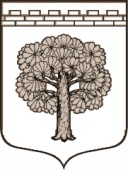 МУНИЦИПАЛЬНОЕ  ОБРАЗОВАНИЕ«ДУБРОВСКОЕ ГОРОДСКОЕ ПОСЕЛЕНИЕ»ВСЕВОЛОЖСКОГО МУНИЦИПАЛЬНОГО РАЙОНАЛЕНИНГРАДСКОЙ ОБЛАСТИАДМИНИСТРАЦИЯПОСТАНОВЛЕНИЕ17.08.2017                                                                                                           № 318                                                                                   г.п. ДубровкаОб утверждении Технологической схемы 
предоставления муниципальной услуги по ведению учета граждан, нуждающихся в улучшении жилищных условий   В соответствии с  Федеральным законом от 27 июля 2010 г. № 210-ФЗ «Об организации предоставления государственных и муниципальных услуг», Постановлением Правительства Российской Федерации от 27 сентября 2011 г. № 797 «О взаимодействии между многофункциональными центрами предоставления государственных и муниципальных услуг и федеральными органами исполнительной власти, органами государственных внебюджетных фондов, органами государственной власти субъектов Российской Федерации, органами местного самоуправления», Постановлением Правительства Российской Федерации от 19 ноября 2016 г. № 1217 «О внесении изменений в постановление Правительства Российской Федерации от 27 сентября 2011 г. N 797», Постановлением Правительства Российской Федерации от 15.06.2009 № 478 «О единой системе информационно-справочной поддержки граждан и организаций по вопросам взаимодействия с органами исполнительной власти и органами местного самоуправления,   ПОСТАНОВЛЯЮ:1. Утвердить Технологическую схему предоставления муниципальной услуги по ведению учета граждан, нуждающихся в улучшении жилищных условий, согласно приложению.2. Настоящее постановление подлежит официальному опубликованию в газете «Вести Дубровки» и размещению на официальном сайте муниципального образования «Дубровское городское поселение» в сети Интернет для сведения. 3. Настоящее постановление вступает в законную силу с даты подписания.4. Контроль исполнения постановления оставляю за собойИ.о. главы  администрации,Заместитель главы администрации По вопросам энергетического комплекса и ЖКХ                                 А.И. Трошин УТВЕРЖДЕНАПостановлением администрацииМО «Дубровское городское поселение»№ 318 от «17»августа 2017г.Технологическая схема 
предоставления муниципальной услуги по ведению учета граждан, нуждающихся в улучшении жилищных условийРаздел 1. «Общие сведения о муниципальной услуге»Раздел 2. «Общие сведения о «услугах»Раздел 3 «Сведения о заявителях «услуги»Раздел 4. «Документы, предоставляемые заявителем для получения «услуги»Раздел 5. «Документы и сведения, получаемые посредством межведомственного информационного взаимодействия»Раздел 6. Результат «услуги»Раздел 7. «Технологические процессы предоставления «услуги»Раздел 8 «Особенности предоставления «услуги» в электронной форме»Приложение 1к Технологической схеме предоставления муниципальной услуги по ведению учета граждан, нуждающихся в улучшении жилищных условийГлаве администрации МО «Дубровское городское поселение» 188684 Ленинградская область, Всеволожский район, г.п. Дубровка, ул. Советская, д.33.от ______________________________________,(Ф.И.О.)проживающего (-ей) по адресу: ______________________________________________________,паспорт _________________________________                                              серия, номер, кем и когда выдан)_________________________________________ЗАЯВЛЕНИЕ          Прошу  Вас  принять  меня  на  учет  в  качестве  нуждающегося  в жилом помещении муниципального жилищного фонда, предоставляемом по договору социального найма, в связи с ____________________________________________________________________________________                                                             (указать причину: отсутствие жилого помещения,_____________________________________________________________________________обеспеченность общей площадью жилого помещения на одного члена семьи менее учетной нормы, проживание в помещении, не отвечающем установленным для жилых помещений требованиям, проживание в жилом помещении, занятом несколькими семьями, в одной из которых имеется гражданин, страдающий тяжелой формой заболевания, при которой совместное проживание невозможно)Состав моей семьи ____ человек:1.Заявитель____________________________________________________                                                  (Ф.И.О., число, месяц, год рождения)   2. Супруг(а)____________________________________________________                                      (Ф.И.О., число, месяц, год рождения)   3.  ______________________________________________________________________	       (родственные отношения, Ф.И.О., число, месяц, год рождения)          4.  _____________________________________________________________________	            (родственные отношения, Ф.И.О., число, месяц, год рождения)      К заявлению прилагаются документы:1. ________________________________________________________________2. ________________________________________________________________3. ________________________________________________________________и т.д.         Об изменении места жительства, состава семьи, семейного положения, а также в случае улучшения жилищных условий, когда норма общей площади жилого помещения на одного члена семьи станет равной норме предоставления жилых помещений по договору социального найма или превысит ее, или при возникновении других обстоятельств, при которых необходимость в предоставлении жилого помещения отпадет, обязуюсь проинформировать органы учета не позднее 30 рабочих дней со дня возникновения таких изменений.          Гражданско-правовых сделок с жилыми помещениями за последние 5 лет я и члены моей семьи не производили/производили (нужное подчеркнуть),(если производили, то какие именно) _____________________________________________          Мы даем свое бессрочное и безотзывное согласие  на обработку в установленном порядке уполномоченными органами администрации МО «Дубровское городское поселение» всех наших персональных данных в целях принятия нас на учет в качестве нуждающихся в жилых помещениях, на проверку указанных в заявлении сведений и на запрос необходимых для рассмотрения заявления документов, в том числе о совершении сделок с жилой недвижимостью за последние   пять лет.Подписи совершеннолетних членов семьи:_____________ (_______________)          _____________ (_______________)                                          (И.О. Фамилия)                                                        (И.О. Фамилия)_____________ (_______________)          _____________ (_______________)                                          (И.О. Фамилия)                                                        (И.О. Фамилия)"____" _____________ 20__ г.                    ___________________________________                                                                                                                                                                              (подпись заявителя)Приложение 2к Технологической схеме предоставления муниципальной услуги по ведению учета граждан, нуждающихся в улучшении жилищных условийКуда ___________________________________________Кому ___________________________________________ИЗВЕЩЕНИЕСогласно постановлению администрации муниципального образования «Дубровское городское поселение» Всеволожского района Ленинградской области     № __________ от ____________ 20__ г. Вы приняты на учет  в качестве нуждающихся в жилых помещениях с составом семьи ______ человек(а):1. ________________________________________________________________(Ф.И.О., число, месяц, год рождения)2. ________________________________________________________________(Ф.И.О., число, месяц, год рождения)3. ________________________________________________________________(Ф.И.О., число, месяц, год рождения)и т.д.Номер Вашего учетного дела _____________. ____________________________                                                        ______________         (руководитель)                                                               (подпись)                                     (И.О. Фамилия)М.П.«_____» ______________ 20___ г.№ПараметрЗначение параметра / состояние1Наименование органа, предоставляющего услугуАдминистрация муниципального образования «Дубровское городское поселение» Всеволожского муниципального района Ленинградской области2Номер услуги в федеральном реестре1. 47401000100003971252. 47401000100003971253Полное наименование услугиМуниципальная услуга по ведению учета граждан, нуждающихся в улучшении жилищных условий4Краткое наименование услугиВедение учета граждан, нуждающихся в улучшении жилищных условий5Административный регламент предоставления муниципальной услугиПостановление администрации муниципального образования «Дубровское городское поселение» Всеволожского муниципального района Ленинградской области от 22.10.2012 №3186Перечень «подуслуг»1. Получение консультации по вопросу постановки на учет в качестве нуждающегося в улучшении жилищных условий2. Постановка на учет в качестве нуждающегося в улучшении жилищных условий7Способы оценки качества предоставления муниципальной  услуги1. Опрос заявителей непосредственно при личном приеме или с использованием телефонной связи;2. Единый портал государственных услуг (функций): www.gosuslugi.ru;3. Портал государственных услуг (функций) Ленинградской области: www.gu.lenobl.ru4. Официальный сайт МО: www.ndubrovka.ru№Наименование «услуги»Срок предоставления в зависимости от условийСрок предоставления в зависимости от условийОснования отказа в приеме документовОснования отказа в предоставлении «услуги»Осно-вания приостановления «услуги»Срок приостановления предоставления «услуги»Плата за предоставление «подуслуги»Плата за предоставление «подуслуги»Плата за предоставление «подуслуги»Способ обращения за получением «услуги»Способ получения результата «услуги»№Наименование «услуги»При подаче заявления по месту жительства (месту нахождения юр.лица)При подаче заявления не по  месту жительства (месту обращения)Основания отказа в приеме документовОснования отказа в предоставлении «услуги»Осно-вания приостановления «услуги»Срок приостановления предоставления «услуги»Наличие платы (государственной пошлины)Реквизиты НПА, являющегося основанием для взимания платы (государственной пошлины)КБК для взимания платы (государственной пошлины), в том числе для МФЦСпособ обращения за получением «услуги»Способ получения результата «услуги»1.Ведение учета граждан, нуждаю-щихся в улучше-нии жилищных условийПри консультировании по письменным заявлениям ответ направляется почтой, в срок, не превышающий 15 дней со дня поступления заявления.При консультировании по письменным заявлениям, полученным посредством электронной почты,  ответ направляется на электронный адрес заявителя (если в заявлении не указана иная форма получения заявителем необходимой информации), в срок, не превышающий 10 дней со дня поступления заявленияПри консультировании по письменным заявлениям ответ направляется почтой, в срок, не превышающий 15 дней со дня поступления заявления.При консультировании по письменным заявлениям, полученным посредством электронной почты,  ответ направляется на электронный адрес заявителя (если в заявлении не указана иная форма получения заявителем необходимой информации), в срок, не превышающий 10 дней со дня поступления заявления1.Если в письменном заявлении не указана фамилия заявителя, его направившего, и почтовый адрес, по которому должен быть направлен ответ;2. Если в заявлении содержатся сведения о подготавливаемом, совершаемом или совершенном противоправном деянии, а также о лице, его подготав-ливающем, совершающем или совершившем;3. Если в заявлении обжалуется судебное решение;4. Если в заявлении  содержатся нецензурные либо оскорбительные выражения, угрозы жизни, здоровью и имуществу сотрудников администрации, а также членов их семьи;- если текст заявления (либо документов, приложенных к нему) не поддается прочте-нию;5.Если в заявлении содержится вопрос, на который заявителю  многократно давались письменные ответы по существу в связи с ранее направляемыми заявлениями, и при этом в не приводятся новые доводы или обстоятельства;6. Если ответ по существу поставленного в заявлении вопроса не может быть дан без разглашения сведений, составляющих государственную или иную охраняемую федеральным законом тайну;- если в заявлении или в документах имеются подчистки либо приписки, зачеркнутые слова и иные неоговоренные исправления, а также,  если  документы исполнены карандашом;7.Если отсутствуют полные наименования юридических лиц (без сокращений), с указанием адресов их органов; 8. Если фамилии, имена и отчества заявителей, адрес их места жительства не  написаны полностью;9.Если имеются документы с серьезными повреждениями, не позволяющими однозначно истолковать их содержание.1.Непредставление или неполное представление документов, необходимых для предоставления муниципальной услуги, обязанность по представлению ко-торых возложена на заявителя;2.Представление недостоверных документов и сведений, обязанность по представлению которых возложена на заявителя;3.Представление документов, которые не содержат основа-ний для принятия на учет в качестве нуж-дающегося в жилом помещении; 4.Отсутствие оформленной в установленном порядке доверенности в случае подачи заявления на оформление запрашиваемого документа, подлежащего выдаче третьему лицу;5.Подача заявителем письменного заяв-ления, в том числе в электронной форме, об отказе  в предоставлении муниципальной услуги.НетНетНет --1. Администрация МО «Дубровское городское поселение» Всеволожского муниципального района Ленинградской области, непосредственно предоставляющая муниципальную услугу 1.Администрация МО «Дубровское городское поселение» Всеволожского муниципального района Ленинградской области, непосредственно предоставляющая муниципальную услугу№Категории лиц, имеющих право на получение «услуги»Документ, подтверждающий полномочие заявителя соответствующей категории на получение «услуги»Установленные требования к документу, подтверждающему правомочие заявителя соответствующей категории на получение «услуги»Наличие возможности подачи заявления на предоставление «услуги» представителями заявителяИсчерпывающий перечень лиц, имеющих право на подачу заявления от имени заявителяНаименования документа, подтверждающего право подачи заявления от имени заявителяУстановленные требования к документу, подтверждающего право подачи заявления от имени заявителяВедение учета граждан, нуждающихся в улучшении жилищных условийВедение учета граждан, нуждающихся в улучшении жилищных условийВедение учета граждан, нуждающихся в улучшении жилищных условийВедение учета граждан, нуждающихся в улучшении жилищных условийВедение учета граждан, нуждающихся в улучшении жилищных условийВедение учета граждан, нуждающихся в улучшении жилищных условийВедение учета граждан, нуждающихся в улучшении жилищных условийВедение учета граждан, нуждающихся в улучшении жилищных условийПодуслуга №1 Получение консультации по вопросу постановки на учет в качестве нуждающегося в улучшении жилищных условийПодуслуга №1 Получение консультации по вопросу постановки на учет в качестве нуждающегося в улучшении жилищных условийПодуслуга №1 Получение консультации по вопросу постановки на учет в качестве нуждающегося в улучшении жилищных условийПодуслуга №1 Получение консультации по вопросу постановки на учет в качестве нуждающегося в улучшении жилищных условийПодуслуга №1 Получение консультации по вопросу постановки на учет в качестве нуждающегося в улучшении жилищных условийПодуслуга №1 Получение консультации по вопросу постановки на учет в качестве нуждающегося в улучшении жилищных условийПодуслуга №1 Получение консультации по вопросу постановки на учет в качестве нуждающегося в улучшении жилищных условийПодуслуга №1 Получение консультации по вопросу постановки на учет в качестве нуждающегося в улучшении жилищных условий1.Физические лицаДокументудостоверяющийличностьДолжен быть действительным на срок обращения за предоставлением услуги.Не должен содержать подчисток, приписок, зачеркнутых слови других исправлений.Не должен иметь повреждений, наличие которых непозволяет однозначно истолковать их содержание.ИмеетсяЛюбоедееспособноефизическоелицо,достигшее 18летДоверен-ностьДолжна бытьдействительной на срокобращения за предоставлениемуслуги.Не должна содержатьподчисток, приписок,зачеркнутых слов идругих исправлений.Не должна иметьповреждений, наличиекоторых не позволяетоднозначно истолковатьих содержание.Подуслуга №2 Постановка на учет в качестве нуждающегося в улучшении жилищных условийПодуслуга №2 Постановка на учет в качестве нуждающегося в улучшении жилищных условийПодуслуга №2 Постановка на учет в качестве нуждающегося в улучшении жилищных условийПодуслуга №2 Постановка на учет в качестве нуждающегося в улучшении жилищных условийПодуслуга №2 Постановка на учет в качестве нуждающегося в улучшении жилищных условийПодуслуга №2 Постановка на учет в качестве нуждающегося в улучшении жилищных условийПодуслуга №2 Постановка на учет в качестве нуждающегося в улучшении жилищных условийПодуслуга №2 Постановка на учет в качестве нуждающегося в улучшении жилищных условий1.Физические лицаДокументудостоверяющийличностьДолжен быть действительным на срок обращения за предоставлением услуги.Не должен содержать подчисток, приписок, зачеркнутых слови других исправлений.Не должен иметь повреждений, наличие которых непозволяет однозначно истолковать их содержание.ИмеетсяЛюбоедееспособноефизическоелицо,достигшее 18летДоверен-ностьДолжна бытьдействительной на срокобращения за предоставлениемуслуги.Не должна содержатьподчисток, приписок,зачеркнутых слов идругих исправлений.Не должна иметьповреждений, наличиекоторых не позволяетоднозначно истолковатьих содержание.№Категории  документаНаименования документов, которые представляет заявитель  получение «услуги»Количество необходимых экземпляров документа с указанием подлинник/копияДокумент, предоставляемый по условиюУстановленные требования к документуФорма (шаблон) заявленияФорма (шаблон) ответаВедение учета граждан, нуждающихся в улучшении жилищных условийВедение учета граждан, нуждающихся в улучшении жилищных условийВедение учета граждан, нуждающихся в улучшении жилищных условийВедение учета граждан, нуждающихся в улучшении жилищных условийВедение учета граждан, нуждающихся в улучшении жилищных условийВедение учета граждан, нуждающихся в улучшении жилищных условийВедение учета граждан, нуждающихся в улучшении жилищных условийВедение учета граждан, нуждающихся в улучшении жилищных условийПодуслуга №1 Получение консультации по вопросу постановки на учет в качестве нуждающегося в улучшении жилищных условийПодуслуга №1 Получение консультации по вопросу постановки на учет в качестве нуждающегося в улучшении жилищных условийПодуслуга №1 Получение консультации по вопросу постановки на учет в качестве нуждающегося в улучшении жилищных условийПодуслуга №1 Получение консультации по вопросу постановки на учет в качестве нуждающегося в улучшении жилищных условийПодуслуга №1 Получение консультации по вопросу постановки на учет в качестве нуждающегося в улучшении жилищных условийПодуслуга №1 Получение консультации по вопросу постановки на учет в качестве нуждающегося в улучшении жилищных условийПодуслуга №1 Получение консультации по вопросу постановки на учет в качестве нуждающегося в улучшении жилищных условийПодуслуга №1 Получение консультации по вопросу постановки на учет в качестве нуждающегося в улучшении жилищных условий1ЗаявлениеЗаявление на оказание муниципальной услуги1подлинникНетВ заявлении должны быть указаны: фамилия, имя и (при наличии) отчество заявителя, место его жительства, данные документа, удостоверяющего его личность;Приложе-ние 1-2Документы, подтверждающие состав семьи Документы, подтверждающие состав семьи 1подлинник/копияНетНет--3Документы, удостоверяющие личность заявителяДокументы, удостоверяющие личность заявителя1подлинник/копияНетНет--4Документы, подтверждающие регистрацию по месту жительства (месту пребывания)Документы, подтверждающие регистрацию по месту жительства (месту пребывания)1подлинник/копияНетНет--5Свидетельства о государственной регистрации актов гражданского состоянияСвидетельства о рождении  несовершеннолетних членов семьи, об  усыновлении (удочерении), о браке (расторжении брака), перемене имени,  решения судов  о признании членом семьи, вселении (если таковые имеются), о рождении  несовершеннолетних членов семьи, об  усыновлении (удочерении), о браке (расторжении брака)1подлинник/копияНетНет--6Выписка из домовой книги и (или) копия лицевого счетаВыписка из домовой книги и (или) копия лицевого счета, полученные по месту жительства в управляющей организации1подлинник/копияНетНет--7Документы, подтверждающие право пользования жилым помещением, занимаемым заявителем и членами его семьиДоговор или иной документ, подтверждающий право пользования жилым помещением1подлинник/копияНетНет--8Медицинское заключение о тяжелой форме хронического заболевания заявителя или членов его семьиМедицинское заключение о тяжелой форме хронического заболевания заявителя или членов его семьи, при которой совместное проживание с ним в одной квартире невозможно (перечень соответствующих заболеваний устанавливается Правительством Российской Федерации)1подлинник/копияНетСправки, заключения, выдаваемые медицинскими организациями, осуществляющими медицинскую деятельность и входящими в государственную, муниципальную или частную систему здравоохранения--9Документы, подтверждающие статус детей-сирот и детей, оставшихся без попечения родителей и отсутствие закрепленного жилого помещенияРешения, заключения и разрешения, выдаваемые органами опеки и попечительства1подлинник/копияНетРешения, заключения и разрешения, выдаваемые органами опеки и попечительства в соответствии с законодательством Российской Федерации об опеке и попечительстве--10Документы, подтверждающие факт утраты жилого помещения в связи с репрессиями или факт конфискации имущества и выселения семьи репрессированного в другую местность на момент применения репрессииРешения, приговоры, определения  и постановления судов общей юрисдикции1подлинник/копияНетДокументы Архивного фонда Российской Федерации и другие архивные документы в соответствии с законодательством об архивном деле в Российской Федерации, переданные на постоянное хранение в государственные или муниципальные архивы--11Правоустанавливающие документы на объекты недвижимостиПравоустанавливающие документы на объекты недвижимости, права на которые не зарегистрированы в Едином государственном реестре прав на недвижимое имущество и сделок с ним1подлинник/копияНетНет--Подуслуга №2 Постановка на учет в качестве нуждающегося в улучшении жилищных условийПодуслуга №2 Постановка на учет в качестве нуждающегося в улучшении жилищных условийПодуслуга №2 Постановка на учет в качестве нуждающегося в улучшении жилищных условийПодуслуга №2 Постановка на учет в качестве нуждающегося в улучшении жилищных условийПодуслуга №2 Постановка на учет в качестве нуждающегося в улучшении жилищных условийПодуслуга №2 Постановка на учет в качестве нуждающегося в улучшении жилищных условийПодуслуга №2 Постановка на учет в качестве нуждающегося в улучшении жилищных условийПодуслуга №2 Постановка на учет в качестве нуждающегося в улучшении жилищных условий1ЗаявлениеЗаявление на оказание муниципальной услуги1подлинникНетВ заявлении должны быть указаны: фамилия, имя и (при наличии) отчество заявителя, место его жительства, данные документа, удостоверяющего его личность;Приложе-ние 1-2Документы, подтверждающие состав семьи Документы, подтверждающие состав семьи 1подлинник/копияНетНет--3Документы, удостоверяющие личность заявителяДокументы, удостоверяющие личность заявителя1подлинник/копияНетНет--4Документы, подтверждающие регистрацию по месту жительства (месту пребывания)Документы, подтверждающие регистрацию по месту жительства (месту пребывания)1подлинник/копияНетНет--5Свидетельства о государственной регистрации актов гражданского состоянияСвидетельства о рождении  несовершеннолетних членов семьи, об  усыновлении (удочерении), о браке (расторжении брака), перемене имени,  решения судов  о признании членом семьи, вселении (если таковые имеются), о рождении  несовершеннолетних членов семьи, об  усыновлении (удочерении), о браке (расторжении брака)1подлинник/копияНетНет--6Выписка из домовой книги и (или) копия лицевого счетаВыписка из домовой книги и (или) копия лицевого счета, полученные по месту жительства в управляющей организации1подлинник/копияНетНет--7Документы, подтверждающие право пользования жилым помещением, занимаемым заявителем и членами его семьиДоговор или иной документ, подтверждающий право пользования жилым помещением1подлинник/копияНетНет--8Медицинское заключение о тяжелой форме хронического заболевания заявителя или членов его семьиМедицинское заключение о тяжелой форме хронического заболевания заявителя или членов его семьи, при которой совместное проживание с ним в одной квартире невозможно (перечень соответствующих заболеваний устанавливается Правительством Российской Федерации)1подлинник/копияНетСправки, заключения, выдаваемые медицинскими организациями, осуществляющими медицинскую деятельность и входящими в государственную, муниципальную или частную систему здравоохранения--9Документы, подтверждающие статус детей-сирот и детей, оставшихся без попечения родителей и отсутствие закрепленного жилого помещенияРешения, заключения и разрешения, выдаваемые органами опеки и попечительства1подлинник/копияНетРешения, заключения и разрешения, выдаваемые органами опеки и попечительства в соответствии с законодательством Российской Федерации об опеке и попечительстве--10Документы, подтверждающие факт утраты жилого помещения в связи с репрессиями или факт конфискации имущества и выселения семьи репрессированного в другую местность на момент применения репрессииРешения, приговоры, определения  и постановления судов общей юрисдикции1подлинник/копияНетДокументы Архивного фонда Российской Федерации и другие архивные документы в соответствии с законодательством об архивном деле в Российской Федерации, переданные на постоянное хранение в государственные или муниципальные архивы--11Правоустанавливающие документы на объекты недвижимостиПравоустанавливающие документы на объекты недвижимости, права на которые не зарегистрированы в Едином государственном реестре прав на недвижимое имущество и сделок с ним1подлинник/копияНетНет--Реквизиты актуальной технологической карты межведомственного взаимодействияНаименования запрашиваемого документаПеречень и состав сведений, запрашиваемых в рамках межведомственного информационного взаимодействияНаименование органа (организации), в адрес которого (ой) направляется межведомственный запросSID электронного сервисаСрок осуществления межведомственного информационного взаимодействияФорма (шаблон)  межведомственного  запросаОбразец заполнения  формы  межведомственного  запросаВедение учета граждан, нуждающихся в улучшении жилищных условийВедение учета граждан, нуждающихся в улучшении жилищных условийВедение учета граждан, нуждающихся в улучшении жилищных условийВедение учета граждан, нуждающихся в улучшении жилищных условийВедение учета граждан, нуждающихся в улучшении жилищных условийВедение учета граждан, нуждающихся в улучшении жилищных условийВедение учета граждан, нуждающихся в улучшении жилищных условийВедение учета граждан, нуждающихся в улучшении жилищных условийПодуслуга №1 Получение консультации по вопросу постановки на учет в качестве нуждающегося в улучшении жилищных условийПодуслуга №1 Получение консультации по вопросу постановки на учет в качестве нуждающегося в улучшении жилищных условийПодуслуга №1 Получение консультации по вопросу постановки на учет в качестве нуждающегося в улучшении жилищных условийПодуслуга №1 Получение консультации по вопросу постановки на учет в качестве нуждающегося в улучшении жилищных условийПодуслуга №1 Получение консультации по вопросу постановки на учет в качестве нуждающегося в улучшении жилищных условийПодуслуга №1 Получение консультации по вопросу постановки на учет в качестве нуждающегося в улучшении жилищных условийПодуслуга №1 Получение консультации по вопросу постановки на учет в качестве нуждающегося в улучшении жилищных условийПодуслуга №1 Получение консультации по вопросу постановки на учет в качестве нуждающегося в улучшении жилищных условий-Выписка из Единого государственного реестра прав на недвижимое имущество и сделок с ним (ЕГРН) 1) Выписка из ЕГРН:  описание объекта недвижимости;2) Сведения о зарегистрированных правах на объект недвижимости;3) Сведения об ограничениях (обременениях) прав;4) Сведения о существующих на момент выдачи выписки правопритязаниях и заявленных в судебном порядке правах требования в отношении данного объекта недвижимости Федеральная служба государственной регистрации, кадастра и картографии (Росреестр)SID0003564Общий срок осуществления межведомственного информационного взаимодействия – пять рабочих дней со дня регистрации запроса заявителя;Срок направления межведомственного запроса – в течение трех рабочих дней со дня регистрации запроса заявителя;Срок направления ответа на межведомственный запрос – не может превышать пять рабочих дней со дня поступления межведомственного запросаНетНетПодуслуга №2 Постановка на учет в качестве нуждающегося в улучшении жилищных условийПодуслуга №2 Постановка на учет в качестве нуждающегося в улучшении жилищных условийПодуслуга №2 Постановка на учет в качестве нуждающегося в улучшении жилищных условийПодуслуга №2 Постановка на учет в качестве нуждающегося в улучшении жилищных условийПодуслуга №2 Постановка на учет в качестве нуждающегося в улучшении жилищных условийПодуслуга №2 Постановка на учет в качестве нуждающегося в улучшении жилищных условийПодуслуга №2 Постановка на учет в качестве нуждающегося в улучшении жилищных условийПодуслуга №2 Постановка на учет в качестве нуждающегося в улучшении жилищных условий-Выписка из Единого государственного реестра прав на недвижимое имущество и сделок с ним (ЕГРН) 1) Выписка из ЕГРН:  описание объекта недвижимости;2) Сведения о зарегистрированных правах на объект недвижимости;3) Сведения об ограничениях (обременениях) прав;4) Сведения о существующих на момент выдачи выписки правопритязаниях и заявленных в судебном порядке правах требования в отношении данного объекта недвижимости Федеральная служба государственной регистрации, кадастра и картографии (Росреестр)SID0003564Общий срок осуществления межведомственного информационного взаимодействия – пять рабочих дней со дня регистрации запроса заявителя;Срок направления межведомственного запроса – в течение трех рабочих дней со дня регистрации запроса заявителя;Срок направления ответа на межведомственный запрос – не может превышать пять рабочих дней со дня поступления межведомственного запросаНетНет№Документ/ документы, являющиеся результатом «услуги»Требования к  документу/ документам,  являющиеся результатом «услуги»Характеристика результата (положительный / отрицательный)Форма  документа/ документов, являющихся  результатом «услуги»Образец  документа/ документов, являющихся  результатом «услуги»Способ получения результатаСрок хранения невостребованных заявителем результатовСрок хранения невостребованных заявителем результатов№Документ/ документы, являющиеся результатом «услуги»Требования к  документу/ документам,  являющиеся результатом «услуги»Характеристика результата (положительный / отрицательный)Форма  документа/ документов, являющихся  результатом «услуги»Образец  документа/ документов, являющихся  результатом «услуги»Способ получения результатав органеВ МФЦВедение учета граждан, нуждающихся в улучшении жилищных условийВедение учета граждан, нуждающихся в улучшении жилищных условийВедение учета граждан, нуждающихся в улучшении жилищных условийВедение учета граждан, нуждающихся в улучшении жилищных условийВедение учета граждан, нуждающихся в улучшении жилищных условийВедение учета граждан, нуждающихся в улучшении жилищных условийВедение учета граждан, нуждающихся в улучшении жилищных условийВедение учета граждан, нуждающихся в улучшении жилищных условийВедение учета граждан, нуждающихся в улучшении жилищных условийПодуслуга №1 Получение консультации по вопросу постановки на учет в качестве нуждающегося в улучшении жилищных условийПодуслуга №1 Получение консультации по вопросу постановки на учет в качестве нуждающегося в улучшении жилищных условийПодуслуга №1 Получение консультации по вопросу постановки на учет в качестве нуждающегося в улучшении жилищных условийПодуслуга №1 Получение консультации по вопросу постановки на учет в качестве нуждающегося в улучшении жилищных условийПодуслуга №1 Получение консультации по вопросу постановки на учет в качестве нуждающегося в улучшении жилищных условийПодуслуга №1 Получение консультации по вопросу постановки на учет в качестве нуждающегося в улучшении жилищных условийПодуслуга №1 Получение консультации по вопросу постановки на учет в качестве нуждающегося в улучшении жилищных условийПодуслуга №1 Получение консультации по вопросу постановки на учет в качестве нуждающегося в улучшении жилищных условийПодуслуга №1 Получение консультации по вопросу постановки на учет в качестве нуждающегося в улучшении жилищных условий1.Оказание консультации гражданину по вопросу, относящемуся к постановке его на учет в качестве нуждающегося в улучшении жилищных условий В письменной форме: - Официальное письмо  администрации МО «Дубровское городское поселение» При устном консультировании:получение запрашиваемой информации в устной формеПоложительныйВ установленной формеВ установленной формеСогласно указанным в заявлении способам получения10 лет1 год1.Мотивированный отказ в  консультации гражданину по вопросу, относящемуся  к постановке его на учет в качестве нуждающегося в улучшении жилищных условийОфициальное письмо  администрации МО «Дубровское городское поселение» об отказе ОтрицательныйВ установленной формеВ установленной формеСогласно указанным в заявлении способам получения10 лет1 годПодуслуга №2 Постановка на учет в качестве нуждающегося в улучшении жилищных условийПодуслуга №2 Постановка на учет в качестве нуждающегося в улучшении жилищных условийПодуслуга №2 Постановка на учет в качестве нуждающегося в улучшении жилищных условийПодуслуга №2 Постановка на учет в качестве нуждающегося в улучшении жилищных условийПодуслуга №2 Постановка на учет в качестве нуждающегося в улучшении жилищных условийПодуслуга №2 Постановка на учет в качестве нуждающегося в улучшении жилищных условийПодуслуга №2 Постановка на учет в качестве нуждающегося в улучшении жилищных условийПодуслуга №2 Постановка на учет в качестве нуждающегося в улучшении жилищных условийПодуслуга №2 Постановка на учет в качестве нуждающегося в улучшении жилищных условий2.Принятие гражданина на учет в качестве нуждающегося в жилом помещении; и выдача или направление заявителю, в отношении которого  принято решение о принятии на учет, одного экземпляра постановления администрации, подтверждающее-го принятие такого решенияВ письменной форме: - Официальное письмо  администрации МО «Дубровское городское поселение» При устном консультировании:получение запрашиваемой информации в устной формеПоложительныйПриложение 2Приложение 2Согласно указанным в заявлении способам получения10 лет1 годМотивированный отказ в приня-тии гражданина на учет в качестве нуждающегося в жилом поме-щении,  выдача или направление заявителю, в отношении которого  принято решение об отказе в принятии на учет, одного экземпляра постановления администрации.Официальное письмо  администрации МО «Дубровское городское поселение» об отказе ОтрицательныйВ установленной формеВ установленной формеСогласно указанным в заявлении способам получения10 лет1 год№Наименование процедуры процессаОсобенности исполнения  процедуры процессаСроки исполнения  процедуры процессаИсполнитель  процедуры процессаРесурсы, необходимые для  выполнения  процедуры процессаФормы документов, необходимые для выполнения  процедуры процессаВедение учета граждан, нуждающихся в улучшении жилищных условийВедение учета граждан, нуждающихся в улучшении жилищных условийВедение учета граждан, нуждающихся в улучшении жилищных условийВедение учета граждан, нуждающихся в улучшении жилищных условийВедение учета граждан, нуждающихся в улучшении жилищных условийВедение учета граждан, нуждающихся в улучшении жилищных условийВедение учета граждан, нуждающихся в улучшении жилищных условийПодуслуга №1 Получение консультации по вопросу постановки на учет в качестве нуждающегося в улучшении жилищных условийПодуслуга №1 Получение консультации по вопросу постановки на учет в качестве нуждающегося в улучшении жилищных условийПодуслуга №1 Получение консультации по вопросу постановки на учет в качестве нуждающегося в улучшении жилищных условийПодуслуга №1 Получение консультации по вопросу постановки на учет в качестве нуждающегося в улучшении жилищных условийПодуслуга №1 Получение консультации по вопросу постановки на учет в качестве нуждающегося в улучшении жилищных условийПодуслуга №1 Получение консультации по вопросу постановки на учет в качестве нуждающегося в улучшении жилищных условийПодуслуга №1 Получение консультации по вопросу постановки на учет в качестве нуждающегося в улучшении жилищных условий1Получение устной консультации по вопросу постановки на учет в качестве нуждающегося в улучшении жилищных условий  При консультировании посредством индивидуального устного информирования специалист администрации дает заявителю полный, точный и понятный ответ на поставленные вопросы. Если специалист, к которому обратился заявитель, не может ответить на вопрос самостоятельно, либо подготовка ответа требует продолжительного времени, специалист, осуществляющий индивидуальное устное информирование, может предложить заявителю обратиться в письменном виде, либо назначить другое удобное для заявителя время для устного информирования. Индивидуальное консультирование лично осуществляется в порядке живой очереди. Индивидуальное устное консультирование каждого заявителя, заинтересованного лица не может превышать 15 минут.Специалист администрации, ответственный за проведение консультацийТехнологическое обеспечение: наличие доступа к автоматизированным системам, к сети «Интернет» для отправки электронной почтыНе требуются2Прием и регистрация заявления и документов с целью предоставления муниципальной услугиСпециалист администрации, ответственный за прием документов: - устанавливает личность заявителя (или его представителя);- проводит проверку  наличия всех необходимых документов, соответствия их установленным законодательством требованиям; - осуществляет сверка копий документов с оригиналами, заверение их своей подписью и печатью;В день поступления  письменного заявленияСпециалист администрации, ответственный за прием документовТехнологическое обеспечение: наличие доступа к автоматизированным системам, к сети «Интернет» для отправки электронной почтыНе требуются3.Получение письменной консультации по вопросу постановки на учет в качестве нуждающегося в улучшении жилищных условий  При консультировании по письменным заявлениям ответ на заявление заинтересованного лица направляется почтой в адрес заявителя, заинтересованного лица в срок, не превышающий 15 дней с момента получения письменного обращения. Датой получения обращения является дата регистрации входящего обращения. При консультировании по письменным заявлениям, поступившим  посредством электронной почты либо в электронном виде, ответ на обращение заявителя, заинтересованного лица направляется электронной почтой (если иное не указано в заявлении) в срок, не превышающий 10 дней с момента получения письменного обращения. Датой получения обращения является дата регистрации входящего обращения.Срок, не превышающий 15 дней с момента получения письменного обращенияПри консультировании по письменным заявлениям, поступившим посредством электронной почты – в срок, не превышающий 10 дней с момента получения письменного обращенияСпециалист администрации, ответственный за проведение консультацийТехнологическое обеспечение: наличие доступа к автоматизированным системам, к сети «Интернет» для отправки электронной почтыНе требуютсяПодуслуга №2 Постановка на учет в качестве нуждающегося в улучшении жилищных условийПодуслуга №2 Постановка на учет в качестве нуждающегося в улучшении жилищных условийПодуслуга №2 Постановка на учет в качестве нуждающегося в улучшении жилищных условийПодуслуга №2 Постановка на учет в качестве нуждающегося в улучшении жилищных условийПодуслуга №2 Постановка на учет в качестве нуждающегося в улучшении жилищных условийПодуслуга №2 Постановка на учет в качестве нуждающегося в улучшении жилищных условийПодуслуга №2 Постановка на учет в качестве нуждающегося в улучшении жилищных условий1Прием и регистрация заявления и документов с целью предоставления муниципальной услугиСпециалист, ответственный за прием документов:- устанавливает личность заявителя (или его представителя);- проводит проверку  наличия всех необходимых документов, соответствия их установленным законодательством требованиям; - осуществляет сверку копий документов с оригиналами, заверение их своей подписью и печатью;- формирует и направляет запросы в организации, участвующие в предоставлении муниципальной услуги в рамках межведомственного информационного взаимодействия;   - получает ответы на запросы от организаций, участвующих в предоставлении муниципальной услуги в рамках межведомственного информационного взаимодействия;  - регистрирует заявление в Книге регистрации заявлений граждан, с целью принятия на учет в качестве нуждающихся в жилых помещениях;- осуществляет выдачу заявителю расписки в получении документов с указанием их перечня, даты и времени их получения администрацией,      фамилии      и      должности    принявшего     документы специалиста;- готовит пакет документов для рассмотрения на Комиссии по жилищным вопросам при администрации МО «Дубровское городское поселение». Прием и регистрация – в день обращенияПроверка – не более 14 дней со дня регистрации заявленияСпециалист, ответственный за прием документов в администрации, в МФЦТехнологическое обеспечение: наличие доступа к автоматизированным системам, к сети «Интернет» для отправки электронной почтыНе требуются2Рассмотрение документов комиссией по жилищным вопросам при администрации МО «Дубровского городское поселение»Комиссией осуществляется проверка представленных документов и определяется наличие или отсутствие у заявителя права на получение муниципальной услуги. Комиссией принимается решение о возможности принятия или отказа в принятии заявителя на учет в качестве нуждающегося в жилом помещении или необходимости проверки представленных заявителем сведений (получения информации от иных органов и организаций).Для решения возложенных на нее задач Комиссия имеет право запрашивать в различных организациях необходимую информацию по вопросам, относящимся к ее компетенции, привлекать в установленном порядке к участию в работе представителей заинтересованных органов и организаций.Решение Комиссии оформляется протоколом, который подписывается всеми присутствующими членами Комиссии. не более 15  дней со дня поступления  пакета документов Комиссия по жилищным вопросам при администрации МО «Дубровского городское поселение»Технологическое обеспечение: наличие доступа к автоматизированным системам, к сети «Интернет» для отправки электронной почтыНе требуются3Принятие решения о постановке заявителя на учет в качестве нуждающегося в жилом помещении либо об отказе в постановке на данный учетПо результатам принятого Комиссией решения специалист администрации, ответственный за предоставление муниципальной услуги,  готовит проект постановления администрации МО «Дубровское городское поселение» о принятии либо отказе в принятии заявителя на учет в качестве нуждающегося в жилом помещении. Проект постановления направляется на согласование и на подпись главе администрации МО «Дубровского городское поселение». не более 1 дня Специалист администрации, ответственный за предоставление муниципальной услугиТехнологическое обеспечение: наличие доступа к автоматизированным системам, к сети «Интернет» для отправки электронной почтыНе требуются4Уведомление заявителя о принятом решенииПосле подписания главой администрации постановления администрации МО «Дубровского городское поселение» о принятии либо об отказе в принятии на учет заявителя,   заявителю, в отношении которого  принято решение о принятии на учет, специалистом, ответственным за прием и выдачу документов, выдается или направляется документ, подтверждающий принятие такого решения. Заявителю, в отношении которого  принято решение об отказе в принятии на учет направляется один экземпляр постановления администрации.  не более 3 дней после окончания срока предоставления муниципальной услуги Специалист, ответственный за прием и выдачу документов в администрации, в МФЦТехнологическое обеспечение: наличие доступа к автоматизированным системам, к сети «Интернет» для отправки электронной почтыНе требуютсяСпособ получения заявителем информации о сроках и порядке предоставления «услуги»Способ записи на прием в органСпособ приема и регистрации органом, предоставляющим услугу, запроса и иных документов, необходимых для предоставления «услуги»Способ оплаты заявителем государственной пошлины или иной платы, взимаемой за предоставление «услуги»Способ получения сведений о ходе выполнения запроса о предоставлении «услуги»Способ подачи жалобы на нарушения порядка предоставления «услуги» и досудебного (внесудебного) обжалования решений и действий (бездействия) органа в процессе получения «услуги»Способ получения заявителем информации о сроках и порядке предоставления «услуги»Способ записи на прием в органСпособ приема и регистрации органом, предоставляющим услугу, запроса и иных документов, необходимых для предоставления «услуги»Способ оплаты заявителем государственной пошлины или иной платы, взимаемой за предоставление «услуги»Способ получения сведений о ходе выполнения запроса о предоставлении «услуги»Способ подачи жалобы на нарушения порядка предоставления «услуги» и досудебного (внесудебного) обжалования решений и действий (бездействия) органа в процессе получения «услуги»Ведение учета граждан, нуждающихся в улучшении жилищных условийВедение учета граждан, нуждающихся в улучшении жилищных условийВедение учета граждан, нуждающихся в улучшении жилищных условийВедение учета граждан, нуждающихся в улучшении жилищных условийВедение учета граждан, нуждающихся в улучшении жилищных условийВедение учета граждан, нуждающихся в улучшении жилищных условий1.На портале государственных и муниципальных услуг (функций) Ленинградской области;2.При письменном обращении, в том числе в электронном виде, на адрес электронной почты  администрации МО «Дубровское городское поселение»3.На официальном сайте   администрации МО «Дубровское городское поселение» в сети "Интернет";1.По телефону  администрации МО «Дубровское городское поселение»;2.По почте и электронной почте    администрации МО «Дубровское городское поселение»;3.Посредством портала государственных и муниципальных услуг (функций) Ленинградской области, Единого Портала государственных и муниципальных услуг (функций)1. Запросы и иные документы, представленные в   администрации МО «Дубровское городское поселение», регистрируются в день их поступления.2. В результате направления пакета электронных документов посредством портала государственных и муниципальных услуг (функций) Ленинградской области, Единого Портала государственных и муниципальных услуг (функций) автоматизированной информационной системой межведомственного электронного взаимодействия Ленинградской области (далее - АИС «Межвед ЛО») производится автоматическая регистрация поступившего пакета электронных документов и присвоение пакету уникального номера дела. Не предусмотрена1.На портале государственных и муниципальных услуг (функций) Ленинградской области, Едином Портале государственных и муниципальных услуг (функций) по номеру дела заявителя;2.При устном обращении по справочному телефону  администрации МО «Дубровское городское поселение»1.В письменной форме в   администрации МО «Дубровское городское поселение»2.На официальном сайте   администрации МО «Дубровское городское поселение»3.Через МФЦ4.При личном приеме заявителя.5.На портале государственных и муниципальных услуг (функций) Ленинградской области6.На Едином Портале государственных и муниципальных услуг (функций)  